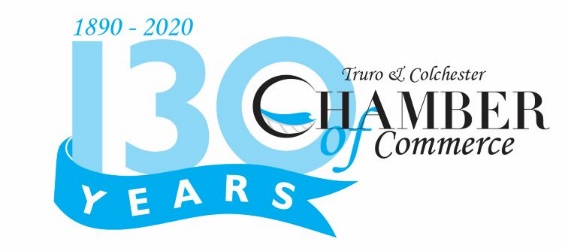 Dear Valued Chamber Member,The Truro & Colchester Chamber of Commerce recognizes the deep struggles many traditional businesses have faced during the recent COVID-19 pandemic operating from traditional bricks and mortar locations.Not only have they faced great challenges in staying connected with customers, many have been impacted by great financial losses. There is an immediate need to assist our small business community in moving into virtual service platforms to carry out E-Commerce. Consumer habits have shifted and the Chamber is working hard to support businesses to be prepared to serve customers in new ways that will increase profitability, raise confidence and help them rebound.The Chamber is launching a project, supported by ACOA, to assist businesses in supplying existing customers and creating new markets by selling online. Our goal is to support small businesses in using E-commerce to their advantage in a way that fits their business model, as well as support businesses currently engaging in E-Commerce to enhance their services or streamline processes.We will also be offering educational workshops, both in person and online, on a number of E-commerce related topics.We look forward to working with you to expand E-commerce offerings in the community.Sincerely,
Sherry Martell
Executive Director
Truro & Colchester Chamber of CommerceE-commerce SurveyRequired Question(s)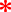 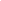 